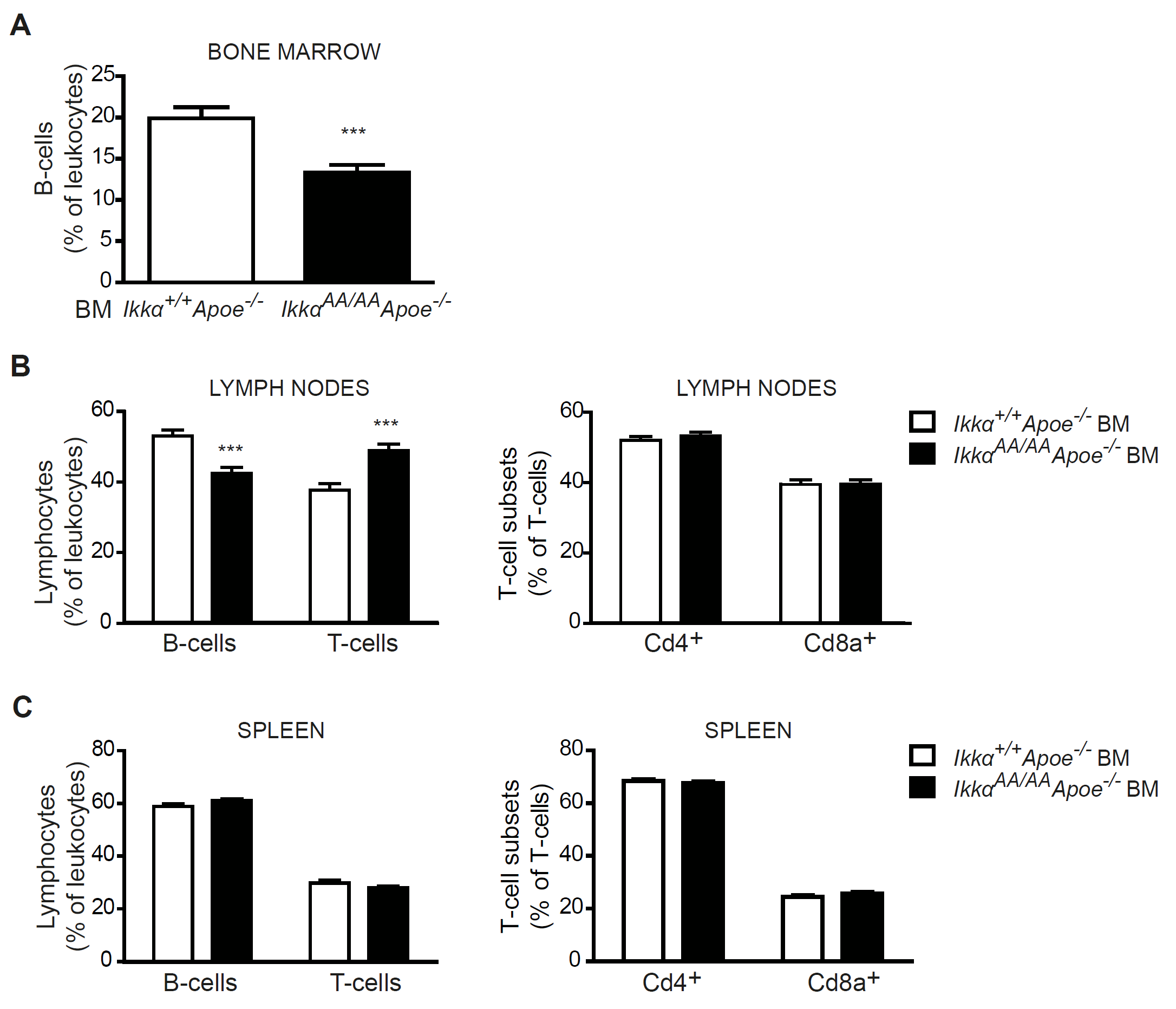 Figure S1. Effect of a bone marrow-specific IkkαAA/AA knock-in on B- and T-cell populations in bone marrow and secondary lymphoid organs. Shown is flow cytometric analysis of bone marrow, spleen and lymph nodes from Apoe-/-  mice transplanted with IkkαAA/AAApoe-/-  or Ikkα+/+Apoe-/-  BM and receiving a high-cholesterol diet for 13 weeks. (A) Cd19+ B-cell population as percentage of Cd45+ leukocytes. (B-C) Cd19+ B-cell and Cd3+ T-cell populations as percentage of Cd45+ leukocytes, and Cd4+ and Cd8a+ T-cell subsets as percentage of Cd3+ T-cells in lymph nodes (B) and spleen (C). All graphs represent the mean ± SEM (n=18-19), 2-tailed t-test, ***P<0.001.